Certificate of Completion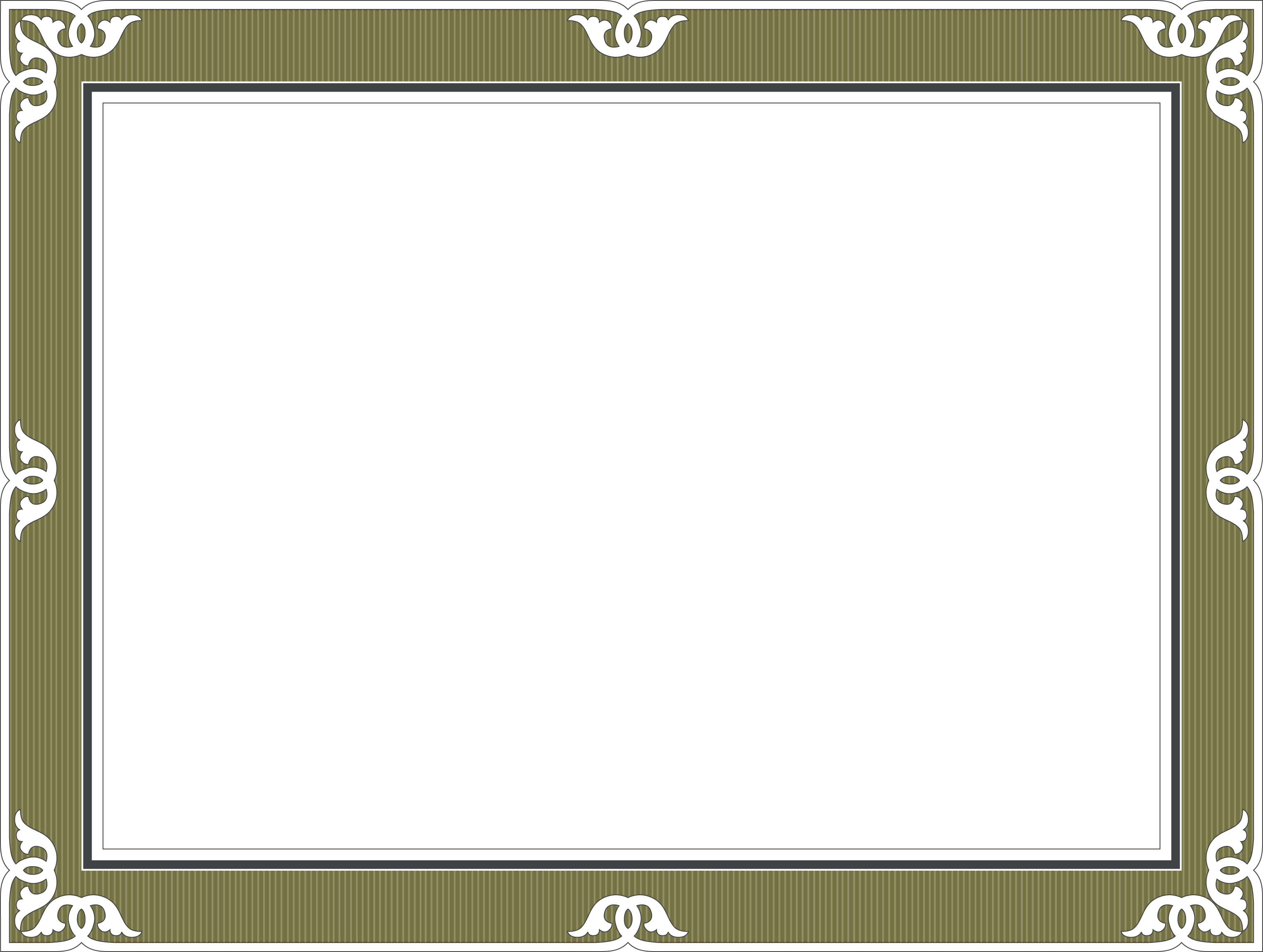 This acknowledges that[Participant Name]Has successfully completed INTERNET BASICS AND CYBER SAFETYInstructor Name and Signature  					           Date